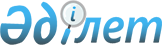 О проекте Закона Республики Казахстан "О почте"Постановление Правительства Республики Казахстан от 13 сентября 2001 года N 1195     Правительство Республики Казахстан постановляет:     1. Внести на рассмотрение Мажилиса Парламента Республики Казахстан проект Закона Республики Казахстан "О почте".     2. Настоящее постановление вступает в силу со дня подписания.     Премьер-Министр     Республики Казахстан                                                                  Проект                     Закон Республики Казахстан                              О почте 

       Настоящим Законом регулируются отношения в области почтовой деятельности, определяются полномочия государственных органов в области почтовой связи, а также права и обязанности операторов почты и пользователей услуг операторов почты, статус операторов почты и меры ответственности. 



 

                       Глава 1. Общие положения 



 

      Статья 1. Понятия, используемые в настоящем Законе 

      В настоящем Законе используются следующие понятия: 

      абонементный ящик - специальный запирающийся ящик, устанавливаемый на производственных объектах операторов почты, используемый адресатами в установленном уполномоченным органом порядке для получения отдельных видов почтовых отправлений; 

      абонентский почтовый ящик - специальный шкаф с ящиками, устанавливаемый в жилых домах, а также на доставочном участке в сельской местности для получения адресатами почтовых отправлений; 

      адресат - пользователь услуг оператора почты, которому предназначено почтовое отправление или почтовый перевод денег; 

      бандероль - почтовое отправление с печатными изданиями, деловыми бумагами, документами и другими письменными вложениями, размеры, масса и способ упаковки которого определяются уполномоченным органом; 

      вручение почтового отправления - производственная операция, заключающаяся в выдаче почтового отправления лично адресату или его доверенному лицу; 

      государственные знаки почтовой оплаты - почтовые марки и иные знаки, вводимые в обращение уполномоченным органом, наносимые на почтовую корреспонденцию и подтверждающие оплату услуг почтовой связи; 

      доставка почтового отправления - операция, заключающаяся в перемещении почтового отправления из производственных объектов оператора почты места назначения в абонементный или абонентский почтовый ящик адресата, или по иному адресу, указанному отправителем; 

      единая почтовая территория - территория Республики Казахстан, на которой действуют единые нормы и правила в области почтовой связи, устанавливающие общую систему индексации производственных объектов оператора почты, общий порядок оформления, приема, обработки, перевозки и доставки (вручения) почтовых отправлений; 

      именная вещь - устройство (штамп) для нанесения на документы и почтовые отправления оттисков с указанием наименования объекта почтовой связи (маршрута почтового вагона), дат приема и доставки почтового отправления и иной информации; 

      международное почтовое отправление - простое или регистрируемое почтовое отправление, принимаемое для перевозки за пределы Республики Казахстан, поступающее в Республику Казахстан из-за ее пределов или следующее из одного иностранного государства в другое через территорию Республики Казахстан; 

      международный ответный купон - ценный документ, отпечатанный на бумаге с водяными знаками, изображающими крупным шрифтом буквы "UPU" (сокращенное обозначение Всемирного Почтового Союза), издаваемый Международным Бюро Всемирного Почтового Союза, подлежащий обмену на применяемые в Республике Казахстан государственные знаки почтовой оплаты простого международного письма массой до 20 грамм, пересылаемого воздушным транспортом; 

      мелкий пакет - регистрируемое почтовое отправление с образцами товаров, мелкими предметами подарочного характера, размеры, масса и способ упаковки которого определяются уполномоченным органом; 

      национальный оператор почты - оператор почты, взявший на себя обязательство по оказанию общедоступных, основных, договорных и иных услуг почтовой связи, финансовых услуг и отдельных видов банковских операций, услуг розничной торговли в любом населенном пункте любому пользователю; 

      национальная почтовая сеть - почтовая сеть общего пользования, действующая на всей территории Республики Казахстан и оказывающая услуги на условиях публичного договора; 

      обработка почтового отправления - производственные операции с почтовыми отправлениями, обеспечивающее их подготовку к перевозке по назначению и доставку (вручение) адресату; 

      оператор почты - физическое или юридическое лицо, осуществляющее в соответствии с законодательством Республики Казахстан почтовую деятельность; 

      отделение перевозки почты - производственное подразделение оператора почты, специализирующееся на перевозке почтовых отправлений; 

      отделение почтовой связи - производственное подразделение оператора почты, осуществляющее отдельные производственные операции с почтовыми отправлениями, специализирующееся на их приеме и доставке (вручении); 

      отправитель - пользователь услуг оператора почты, который сдает оператору почты для пересылки почтовое отправление или почтовый перевод денег; 

      перевозка почтовых отправлений - производственные операции, заключающиеся в перемещении почтовых отправлений из пункта отправления до производственных объектов оператора почты места назначения для доставки (вручения) адресатам; 

      письменная корреспонденция - письма, почтовые карточки, бандероли и мелкие пакеты; 

      письмо - простое или регистрируемое почтовое отправление в виде почтового конверта с письменным сообщением и (или) документами; 

      пользователь услуг оператора почты (пользователь) - физическое или юридическое лицо, являющееся потребителем услуг, оказываемых оператором почты, в том числе на основании договоров, заключаемых с операторами почты; 

      посылка - регистрируемое почтовое отправление с товарами и другими предметами, размеры, масса и способ упаковки которого определяются уполномоченным органом; 

      почта - неотъемлемая часть инфраструктуры, обеспечивающая на территории Республики Казахстан предоставление комплекса почтовых и финансовых услуг; 

      почтамт - универсальное производственное подразделение, оказывающее все услуги почтовой связи и осуществляющее все или часть функций оператора почты; 

      почтовая безопасность - обеспечение безопасности пользователей, работников и имущества операторов почты, сохранности почтовых отправлений и денег, тайны переписки, а также иной охраняемой законом тайны, доверяемой оператору почты в связи с осуществлением им почтовой деятельности; 

      почтовая деятельность - производство и оказание почтовых и финансовых услуг через почтовые сети; 

      почтовая карточка - простое либо регистрируемое почтовое отправление с письменным сообщением на специальном стандартном бланке; 

      почтовая связь - прием, обработка, перевозка и доставка (вручение) почтовых отправлений, а также почтовый перевод денег; 

      почтовая сеть - совокупность производственных объектов и почтовых маршрутов, используемых в процессе оказания услуг почтовой связи, финансовых и иных услуг оператора почты; 

      почтовая система - комплекс почтовых сетей и операторов почты, обеспечивающих почтовую связь и оказание финансовых и иных услуг; 

      почтово-сберегательная система - совокупность отношений, возникающих при предоставлении национальным оператором услуг почтовой связи, финансовых и иных услуг на базе почтовых сетей пользователям в соответствии с настоящим Законом; 

      почтовый адрес (адрес) - место, определяемое пользователем услуг оператора почты для доставки (вручения) почтовых отправлений и почтовых переводов денег; 

      почтовый вагон - железнодорожный вагон, специально предназначенный и оборудованный для сортировки и перевозки почтовых отправлений; 

      почтовый индекс - условное цифровое обозначение почтового адреса, присваиваемое производственному объекту, где производятся прием и доставка (вручение) почтовых отправлений и почтовых переводов денег; 

      почтовый контейнер - почтовое отправление в виде контейнера с товарами и другими материальными ценностями; 

      почтовый перевод денег - услуга по приему, обработке, перевозке (передаче), доставке (вручению) денег с использованием сети почтовой и электрической связи с заполнением установленной уполномоченным органом формы бланка с указанием денежной суммы, которую отправитель поручает оператору почты выплатить адресату; 

      почтовые отправления - простые и регистрируемые письма, почтовые карточки, бандероли, мелкие пакеты, посылки, почтовые контейнеры, а также печатные издания в соответствующей упаковке; 

      почтовый шкаф опорного пункта - специальный шкаф, предназначенный для временного хранения почтовых отправлений на доставочном участке или для получения адресатом почтовых отправлений; 

      почтовый штемпель - устройство для нанесения на документы и почтовые отправления оттисков с обозначением наименования производственного объекта, осуществившего прием данного отправления в месте отправления, даты и времени приема почтового отправления; наименования производственного объекта, осуществившего получение почтового отправления в месте назначения, даты и времени получения, а также наименования производственного объекта, доставившего (вручившего) почтовое отправление адресату, дату и время доставки (вручения); 

      почтовый ящик - ящик установленного цвета, формы и размеров, предназначенный для сбора простых писем и простых почтовых карточек; 

      прием почтового отправления - производственная операция, заключающаяся в оформлении оператором почты принятого от отправителя почтового отправления для дальнейшей обработки, перевозки и доставки (вручения) адресату; 

      производственные объекты - подразделения и сооружения почтовой связи (почтамты, отделения перевозки почты, почтовые обменные пункты, узлы почтовой связи, отделения почтовой связи, пункты почтовой связи и другое), специально предназначенные и оборудованные для оказания услуг почтовой связи; 

      распространение периодических печатных изданий по подписке - взаимодействие администрации периодического печатного издания, оператора почты и пользователя при приеме подписки, сборе, составлении и обработке заказов на периодические печатные издания, перевозке и доставке (вручении) периодических печатных изданий; 

      регистрируемое почтовое отправление - почтовое отправление, принимаемое с выдачей отправителю квитанции и вручаемое адресату под расписку; 

      средства почтовой связи - помещения, технические средства, технологии оказания услуг, ноу-хау, транспортные средства, оборудование, используемое для приема, обработки, перевозки и доставки (вручения) почтовых отправлений, осуществления почтовых переводов денег, почтовые конверты, карточки, марки, почтовая тара; 

      субъекты почтовой деятельности - операторы почты и пользователи услуг операторов почты; 

      тариф - установленный размер оплаты услуг почтовой связи; 

      узел почтовой связи - производственный объект, осуществляющий все производственные операции с почтовыми отправлениями, специализирующийся на их обработке и перевозке; 

      уполномоченный орган - государственный орган, регулирующий деятельность в сфере почтовой связи; 

      услуги курьерской почты - услуги почтовой связи со специальным режимом перевозки и доставки (вручения) почтовых отправлений; 

      услуги почтовой связи - деятельность по приему, обработке, перевозке и доставке (вручению) почтовых отправлений, а также осуществление почтовых переводов денег; 

      услуги ускоренной почты - услуги почтовой связи со специальным режимом перевозки почтовых отправлений; 

      финансовые услуги - услуги (в том числе агентские) на финансовых рынках, оказываемые операторами почты в соответствии с законодательством Республики Казахстан; 

      франкировальная машина - машина, предназначенная для нанесения на письменную корреспонденцию государственных знаков почтовой оплаты, подтверждающих оплату услуг почтовой связи, даты приема письменной корреспонденции и другой информации. 



 

      Статья 2. Законодательство о почте 

      1. Законодательство о почте основывается на K951000_ Конституции Республики Казахстан, состоит из настоящего Закона, K941000_ Гражданского кодекса Республики Казахстан, Закона Республики Казахстан Z990382_ "О связи" и иных нормативных правовых актах Республики Казахстан. 

      2. Если международным договором, ратифицированным Республикой Казахстан, установлены иные нормы, чем те, которые содержатся в настоящем Законе, то применяются нормы международного договора. 



 

      Статья 3. Основные принципы почтовой деятельности 

      Почтовая деятельность осуществляется на основе: 

      1) соблюдения законности; 

      2) доступности для всех физических и юридических лиц услуг почтовой связи как одного из средств получения информации и обмена ею; 

      3) соблюдения и обеспечение прав и интересов физических и юридических лиц, пользующихся услугами почты; 

      4) свободы транзита почтовых отправлений на всей территории Республики Казахстан; 

      5) равенства прав физических и юридических лиц на участие в деятельности в области почтовой связи и на использование результатов этой деятельности; 

      6) обеспечения прав пользователей на тайну переписки, почтовых, телеграфных отправлений и иных сообщений с учетом ограничений, установленных законодательными актами Республики Казахстан; 

      7) обеспечения надежности и устойчивости почтовой сети и управляемости ею; 

      8) единства правил, стандартов, требований и норм в области почтовой связи; 

      9) государственной поддержки развития национальной почтовой сети и почтово-сберегательной системы; 

      10) государственного регулирования порядка размещения денег, привлекаемых национальным оператором во вклады почтово-сберегательной системы. 



 

      Статья 4. Услуги почты 

      1. Операторы почты в соответствии с законодательством Республики Казахстан осуществляют деятельность по оказанию почтовых, финансовых и иных услуг.      2. К услугам почтовой связи относятся:      1) общедоступные услуги почтовой связи: услуги по приему, обработке, перевозке и доставке (вручению) простой письменной корреспонденции пользователей, собранной из почтовых ящиков, установленных на территории Республики Казахстан;      2) основные услуги почтовой связи:      деятельность по приему, обработке, перевозке и доставке (вручению) регистрируемых почтовых отправлений, посылок, бандеролей, мелких пакетов, контейнеров;      услуги ускоренной и курьерской почты;      почтовые переводы денег;      посылочная торговля по заказам и каталогам;      3) договорные услуги почтовой связи:      распространение периодических печатных изданий по подписке и в розницу;      доставка извещений о пенсионных накоплениях;      услуги в области почтовой рекламы;      продажа знаков почтовой оплаты, почтовых конвертов, карточек, открыток, блоков, сувениров и другое;      4) услуги факсовой связи, электронной почты, розничной торговли и иные услуги, оказываемые операторами почты.  

       3. Услуги почтовой связи, перечисленные в пунктах 1 и 2 настоящей статьи, оказываются операторами почты на основании лицензии уполномоченного органа. 

      4. Операторы почты вправе оказывать следующие виды финансовых услуг: 

      1) проведения почтовых лотерей; 

      2) трансфер-агентских, брокерских, дилерских и иных услуг на рынке ценных бумаг; 

      3) услуг агента по доставке пенсий, пособий и других социальных выплат из государственного бюджета; 

      4) услуг агента пенсионных фондов по привлечению вкладчиков к заключению договоров; 

      5) осуществление лизинговой деятельности; 

      6) факторинговые операции: приобретение прав требования платежа с покупателя товаров (работ, услуг) с принятием риска неплатежа; 

      7) форфейтинговые операции (форфетирование): оплату долгового обязательства покупателя товаров (работ, услуг) путем покупки векселя без оборота на продавца. 

      5. Национальный оператор помимо предоставления финансовых услуг, предусмотренных пунктом 4 настоящей статьи, в порядке, установленном законодательством Республики Казахстан, вправе осуществлять при наличии лицензии Национального Банка Республики Казахстан следующие виды банковских операций: 

      1) прием депозитов, открытие и ведение банковских счетов юридических лиц; 

      2) прием депозитов, открытие и ведение банковских счетов физических лиц; 

      3) кассовые операции: прием, выдача, пересчет, размен, обмен, сортировка, упаковка и хранение банкнот и монет; 

      4) переводные операции: выполнение поручений юридических и физических лиц по переводу денег без открытия банковского счета; 

      5) инкассация и пересылка банкнот, монет и ценностей; 

      6) организация обменных операций с иностранной валютой. 



 

                         Глава 2. Почтовая система 



 

      Статья 5. Почтовые сети 

      1. Почтовые сети используются операторами почты на правах собственности, имущественного найма или на иных правах в соответствии с законодательством Республики Казахстан. 

      2. Производственные объекты оператора почты могут создаваться в виде филиалов, обеспечивающих свободный доступ пользователей к услугам операторов почты. 

      3. Технические средства почтовой связи подлежат сертификации на соответствие стандартам, иным нормам и техническим условиям, устанавливаемым уполномоченным органом в области стандартизации. Средства почтовой связи должны соответствовать экологическим требованиям, установленным законодательством Республики Казахстан. 



 

      Статья 6. Операторы почты 

      1. Операторы почты оказывают пользователям услуги почтовой связи и финансовые услуги в соответствии с настоящим Законом и иными нормативными правовыми актами Республики Казахстан. 

      2. Операторы почты должны располагать необходимым технологическим оборудованием, средствами механизации, автоматизации и информатизации, доступной для пользователей информацией о тарифах, Правилах оказания услуг почтовой связи, сроках перевозки и доставки (вручения) почтовых отправлений внутри Республики Казахстан и за ее пределы, режиме работы, а также иной необходимой информацией, облегчающей пользователям доступ к услугам почтовой связи. 



 

      Статья 7. Национальный оператор почты 

      1. Национальный оператор почты обеспечивает реализацию конституционных прав и свобод граждан и осуществляет свою деятельность на основании решения Правительства Республики Казахстан. 

      Национальный оператор почты оказывает услуги почтовой связи физическим лицам, органам государственной власти и управления, органам местного самоуправления и юридическим лицам. 

      Основной деятельностью национального оператора почты является оказание общедоступных, основных, договорных и иных услуг почтовой связи, финансовых услуг, отдельных видов банковских операций, а также услуг розничной торговли пользователям на всей территории Республики Казахстан. 

      Положение о национальном операторе утверждается Правительством Республики Казахстан в соответствии с законодательством Республики Казахстан. 

      2. Филиалы национального оператора почты - почтамты, отделения перевозки почты и иные структурные подразделения, создаваемые национальным оператором почты, как самостоятельным юридическим лицом, оказывают весь комплекс услуг почтовой связи либо общедоступные и основные услуги почтовой связи в пределах своего доставочного либо пересылочного участка. 

      Производственные объекты национальной почтовой сети объединены системой почтовых индексов, присваиваемых уполномоченным органом. 

      3. Национальный оператор почты выпускает в соответствии с утвержденными уполномоченным органом видами и объемами государственные знаки почтовой оплаты (почтовые марки, блоки, маркированные конверты и открытки, почтовые карточки и конверты). 

      Национальный оператор почты осуществляет продажу и распространение государственных знаков почтовой оплаты. Проданные государственные знаки почтовой оплаты обратно не принимаются и не обмениваются. 

      4. Национальный оператор почты определяет сроки и время выемки почтовых отправлений из почтовых ящиков, а также обеспечивает их наличие по согласованию с местными исполнительными органами. 

      5. Национальный оператор почты вправе обеспечивать своих работников форменной одеждой по нормам и в порядке, устанавливаемым уполномоченным органом. 



 

                    Глава 3. Государственное регулирование 

                              почтовой деятельности 



 

      Параграф 1. Регулирование деятельности по предоставлению 

                  услуг почтовой связи 



 

      Статья 8. Компетенция государственных органов в области почтовой 

                связи 

      1. Правительство Республики Казахстан: 

      1) утверждает отраслевую программу развития почтовой связи и формирования почтово-сберегательной системы Республики Казахстан; 

      2) формирует благоприятные условия для привлечения инвестиций и принимает иные меры по развитию рынка услуг почтовой связи и поддержанию его стабильности; 

      3) заключает межправительственные соглашения, связанные с почтовой деятельностью; 

      4) утверждает правила лицензирования деятельности по производству и предоставлению услуг в области почтовой связи; 

      5) осуществляет иные полномочия, предусмотренные законодательными актами Республики Казахстан и актами Президента Республики Казахстан. 

      2. Уполномоченный орган: 

      1) осуществляет государственное регулирование деятельности в области почтовой связи на территории Республики Казахстан; 

      2) реализует государственную политику и стратегию, направленные на обеспечение потребностей населения и экономики в услугах почтовой связи; 

      3) разрабатывает и представляет на утверждение Правительству Республики Казахстан отраслевую программу развития почтовой связи и формирования почтово-сберегательной системы Республики Казахстан; 

      4) оказывает поддержку субъектам предпринимательства, малого и среднего бизнеса, предоставляющим услуги почтовой связи; 

      5) содействует развитию рынка услуг почтовой связи и совершенствованию почтово-сберегательной системы; 

      6) осуществляет лицензирование деятельности юридических и физических лиц, занимающихся оказанием услуг почтовой связи; 

      7) обеспечивает выпуск и утверждает виды и объемы выпуска государственных знаков почтовой оплаты (почтовые марки, блоки, маркированные конверты и открытки, почтовые карточки и конверты) через национального оператора почты; 

      8) присваивает почтовые индексы объектам почтовой связи на территории Республики Казахстан; 

      9) осуществляет контроль за соблюдением прав пользователей услуг операторов почты; 

      10) обладает правом формирования Государственной коллекции знаков почтовой оплаты; 

      11) утверждает в пределах своей компетенции соответствующие правила предоставления услуг почтовой связи пользователям, определяет сроки доставки почтовых отправлений авиа- и наземным транспортом на территории Республики Казахстан; 

      12) утверждает порядок применения почтового штемпеля на почтовых отправлениях; 

      13) обеспечивает исполнение законодательства в области почтовой связи; 

      14) определяет порядок выдачи разрешения на применение франкировальных машин, а также порядок их использования; 

      15) содействует привлечению инвестиций в почтовую инфраструктуру; 

      16) выступает в качестве почтовой администрации Республики Казахстан и в пределах полномочий, определенных Правительством Республики Казахстан, представляет и защищает интересы Казахстана в области почтовой связи при взаимодействии с почтовыми администрациями других государств и международными организациями; 

      17) осуществляет подготовку и заключение международных договоров в области почтовой связи по поручениям Правительства Республики Казахстан; 

      18) осуществляет иные полномочия, установленные законодательством Республики Казахстан. 

      3. Местные исполнительные органы: 

      1) оказывают содействие операторам почты в размещении на их территории производственных объектов, а также рассматривают вопросы о выделении нежилых помещений для производственных объектов операторов почты; 

      2) способствуют оснащению производственных объектов средствами механизации, автоматизации и информатизации, необходимыми для эффективного функционирования и расширения спектра услуг почтовой связи на территории административно-территориальной единицы; 

      3) способствуют устойчивой работе почтовых сетей в административно-территориальной единице, оказывают содействие операторам почты в доставке почтовых отправлений в труднодоступные населенные пункты в установленные сроки; 

      4) совместно с национальным оператором почты определяют количество и места размещения почтовых ящиков в административно-территориальной единице, контролирует обеспечение жильцами и организациями, эксплуатирующими жилые дома, надлежащую эксплуатацию абонентских почтовых шкафов и абонентских почтовых ящиков. 



 

      Статья 9. Сертификация технических средств почтовой связи 

      Сертификация технических средств почтовой связи на соответствие установленным уполномоченным органом в области стандартизации, метрологии и сертификации стандартам, иным нормам и техническим условиям, проводится физическими и юридическими лицами, определенными законодательством Республики Казахстан и аккредитованными в порядке, установленном государственным органом по стандартизации, метрологии и сертификации. 



 

      Статья 10. Лицензирование деятельности по предоставлению услуг 

                 почтовой связи 

      Операторы почты осуществляют деятельность по оказанию услуг почтовой связи на основании лицензий, выдаваемых уполномоченным органом в соответствии с законодательством Республики Казахстан. 



 

      Статья 11. Единые нормативы и требования 

      Операторы почты осуществляют деятельность по оказанию услуг почтовой связи в соответствии с правилами и нормативами, устанавливаемыми уполномоченным органом. 

      Технические характеристики и требования к оформлению почтовых отправлений, их упаковке определяются нормативами, устанавливаемыми уполномоченным органом. 



 

      Статья 12. Тарифы на услуги почтовой связи 

      1. Тарифы на услуги почтовой связи устанавливаются операторами почты в соответствии с законодательством Республики Казахстан и регулируются уполномоченным органом по регулированию естественных монополий и защите конкуренции. 

      2. В случаях, если законодательными актами предусматривается бесплатное либо на льготных условиях оказание общедоступных или основных услуг почтовой связи отдельным категориям пользователей, расходы, понесенные операторами почты в связи с оказанием таких услуг, возмещаются за счет средств государственного бюджета. 



 

      Статья 13. Взаимодействие операторов почты с органами, 

                 осуществляющими оперативно-розыскную деятельность 

      Операторы почты обязаны в соответствии с законодательством Республики Казахстан обеспечивать органам, осуществляющим оперативно-розыскную деятельность, организационные и технические возможности проведения оперативно-розыскных мероприятий на своих почтовых сетях. 



 

      Статья 14. Использование языков при осуществлении почтовых переводов 

      Почтовые отправления, пересылаемые в пределах Республики Казахстан, оформляются на государственном или русском языках. 

      Международные почтовые отправления оформляются и обрабатываются на языках, определяемых нормами международных договоров и соглашений, ратифицированных Республикой Казахстан. 



 

      Статья 15. Ограничения при осуществлении услуг почтовой связи 

      1. Перечень предметов и веществ, запрещенных или ограниченных к пересылке по почтовым сетям, устанавливается Правительством Республики Казахстан. 

      Оператор почты имеет право задерживать почтовые отправления, содержимое которых запрещено к пересылке, а также в порядке, предусмотренном в пункте 2 статьи 24 настоящего Закона, уничтожать или разрешать уничтожать почтовые отправления, с составлением акта, по форме, определяемой уполномоченным органом, содержимое которых вызывает либо может вызвать порчу (повреждение) других почтовых отправлений, создает угрозу жизни или здоровью работников почтовой связи или третьих лиц, если эту опасность нельзя устранить иным путем. 

      Порядок изъятия предметов, запрещенных или ограниченных к перевозке, из почтовых отправлений, а также порядок их уничтожения устанавливаются Правительством Республики Казахстан. 

      2. Уполномоченный орган вправе определять сезонные товары, подлежащие приему и доставке национальным оператором почты в посылках. 



 

      Параграф 2. Регулирование деятельности по предоставлению 

                                финансовых услуг 



 

      Статья 16. Почтово-сберегательная система 

      1. Почтово-сберегательная система формируется и развивается в порядке и на условиях, определяемых Правительством Республики Казахстан. 

      2. Национальный Банк Республики Казахстан осуществляет лицензирование банковских операций, предусмотренных настоящим Законом, а также регулирование банковской деятельности национального оператора почты в соответствии с банковским законодательством Республики Казахстан. 



 

      Статья 17. Финансовые услуги операторов почты 

      1. Операторы почты в соответствии с законодательством Республики Казахстан осуществляют деятельность по предоставлению финансовых услуг. 

      2. Лицензирование деятельности по оказанию финансовых услуг операторов почты производится в соответствии с законодательством Республики Казахстан. 



 

      Параграф 3. Отдельные виды почтовых отправлений 



 

      Статья 18. Заказные отправления 

      1. Все виды почтовых отправлений по желанию пользователей могут пересылаться заказным порядком и относятся к регистрируемым отправлениям. 

      2. Заказное отправление принимается с предварительной оплатой за оказываемую услугу и выдачей квитанции оператором почты. 



 

      Статья 19. Отправления с объявленной ценностью 

      1. Почтовые отправления, содержащие ценные бумаги, документы или ценные предметы, относятся к регистрируемым почтовым отправлениям с объявленной ценностью. 

      2. Пользователи самостоятельно определяют сумму оценки вложения почтового отправления с объявленной ценностью и выбирают упаковку в соответствии с Правилами оказания услуг почтовой связи, утвержденными уполномоченным органом. 

      3. Тариф за отправление с объявленной ценностью определяется в установленном порядке и предварительно оплачивается отправителем с получением квитанции оператора почты. 

      4. Размер объявленной отправителем ценности настоящим Законом не ограничивается. 



 

      Статья 20. Уведомление о получении 

      При подаче заказного отправления или отправления с объявленной ценностью отправитель вправе требовать направления ему уведомления о получении адресатом почтового отправления. 

      Тариф за уведомление оплачивается отправителем предварительно с получением квитанции оператора почты. 

      Уведомление о получении отсылается отправителю воздушным или наземным путем по его выбору. 



 

      Статья 21. Общедоступные услуги почтовой связи 

      1. Оказываемые национальным оператором почты нерегистрируемые общедоступные услуги почтовой связи заключаются в приеме в установленные почтовые ящики простой письменной корреспонденции, подлежащей обработке и перевозке в соответствии с указанием отправителя и доставке (вручении) отправителю. 

      2. При отсутствии на почтовом отправлении государственных знаков почтовой оплаты либо недоплате до установленного тарифа оплаты оператор почты вправе возвратить такое почтовое отправление отправителю с указанием на необходимость доплаты. 

      В отдельных случаях указанное почтовое отправление может быть доставлено адресату с предложением осуществить доплату до установленного тарифа в момент доставки (вручения). 



 

      Статья 22. Возврат почтового отправления. 

                 Изменение или исправление адреса по просьбе отправителя 

      1. Отправитель вправе обратиться к оператору почты с требованием о возврате почтового отправления, изменении или исправлении адреса почтового отправления, в случаях, когда почтовое отправление: 

      1) не было выдано адресату; 

      2) не конфисковано или не уничтожено за недозволенные вложения; 

      3) не было изъято на основании законодательства страны назначения. 

      2. Возврат почтового отправления, изменение и исправление адреса осуществляются при оплате отправителем специального тарифа. 



 

                    Глава 4. Специальные положения 



 

      Статья 23. Почтовая безопасность 

      1. Операторы почты вправе создавать подразделения почтовой безопасности. Указанные подразделения обеспечивают защиту работников операторов почты, безопасность и защиту почтовых сетей от внешнего проникновения, сохранность производственных объектов, почтовых отправлений и денег, выявление и пресечение случаев перевозки почтой предметов и веществ, запрещенных к пересылке. 

      Службы почтовой безопасности проводят внутренние служебные расследования, оказывают содействие органам, осуществляющим оперативно-розыскную деятельность, по фактам преступления. 

      2. Службы почтовой безопасности в своей деятельности вправе использовать технические и специальные средства, служебное штатное оружие в порядке, установленном законодательными актами Республики Казахстан. 

      Порядок использования специальных, технических средств и служебного штатного оружия, порядок их приобретения, учета, хранения, ремонта и уничтожения определяются законодательством Республики Казахстан. 



 

      Статья 24. Тайна почтовых сообщений 

      1. Тайна переписки, почтовых, телеграфных и иных сообщений, входящих в сферу деятельности операторов почты, гарантируется государством. 

      2. Осмотр и вскрытие почтовых отправлений, осмотр их вложений, а также иные ограничения тайны почтовых сообщений допускаются только на основании судебного решения. 

      3. Все операторы почты обязаны обеспечивать соблюдение тайны почтовых сообщений. 

      4. Информация о почтовых отправлениях, почтовых переводах денег и иных сообщениях, входящих в сферу деятельности операторов почты, а также сами эти почтовые отправления, переводимые денежные средства и иные сообщения являются тайной почтовых сообщений и могут выдаваться только отправителям (адресатам) или их представителям. 

      5. Должностные и иные лица, допустившие нарушения указанных положений, привлекаются к ответственности в порядке, установленном законодательными актами Республики Казахстан. 



 

      Статья 25. Ответственность за нарушения почтового законодательства 

      1. Физические и юридические лица, нарушившие положения настоящего Закона, несут ответственность в соответствии с законодательными актами Республики Казахстан. 

      2. За неисполнение либо ненадлежащее исполнение обязательств по оказанию услуг почтовой связи по вине операторов почты последние несут материальную ответственность перед пользователями. Операторы почты несут материальную ответственность в следующих случаях: 

      утраты, порчи (повреждения) регистрируемых почтовых отправлений; 

      недостачи вложений регистрируемых почтовых отправлений; 

      нарушения контрольных сроков пересылки почтовых отправлений. 

      3. Операторы почты несут материальную ответственность за утрату, недостачу вложения, порчу (повреждение) почтовых отправлений с объявленной ценностью в размере объявленной ценности и взысканного тарифа за доставку. 

      В случае утраты или порчи (повреждения) части вложения почтового отправления с объявленной ценностью при его пересылке с описью вложения, оператор почты возмещает убытки в размере объявленной ценности недостающей или испорченной (поврежденной) части вложения, указанной отправителем в описи. 

      В случае утраты или порчи (повреждения) части вложения почтового отправления с объявленной ценностью при его пересылке без описи вложения оператор почты возмещает убытки в размере части объявленной ценности почтового отправления, определяемой пропорционально отношению массы недостающей или испорченной (поврежденной) части вложения к массе пересылавшегося вложения (без массы оболочки почтового отправления). 

      При утрате, недостаче вложения, порче (повреждения) иных регистрируемых почтовых отправлений, операторы почты несут материальную ответственность в размере двукратной суммы тарифной оплаты. 

      4. В случае утраты или недостачи почтового отправления, денег оператор почты возмещает сумму перевода или сумму недостачи денег и взысканного тарифа за доставку. 

      5. В случае нарушения контрольных сроков пересылки почтовых отправлений и почтовых переводов денег для личных (непроизводственных) нужд граждан операторы почты уплачивают неустойку в размере трех процентов платы за услуги почтовой связи по пересылке за каждый день задержки, но не более оплаченной суммы тарифа за данную услугу. 

      В случае нарушения контрольных сроков пересылки почтовых отправлений воздушным транспортом операторы почты выплачивают пользователю разницу тарифов между оплатой за пересылку воздушным и наземным транспортом. 

      6. Косвенные убытки, в том числе упущенная выгода, пользователей не возмещаются. 

      7. Операторы почты не несут материальную ответственность за утрату, порчу (повреждение), недоставку почтовых отправлений или нарушение контрольных сроков их пересылки, если будет доказано, что таковые произошли вследствие обстоятельств непреодолимой силы или свойства вложения почтового отправления. 

      8. Пользователи несут установленную в соответствии с законодательными актами Республики Казахстан материальную и иную ответственность за ущерб, причиненный оператору почты, возникший вследствие вложения в почтовые отправления предметов и веществ, запрещенных к пересылке, либо возникший в результате ненадлежащей упаковки пересылаемого вложения. 

      9. Лица, виновные в порче почтовых ящиков, абонентских почтовых ящиков, шкафов опорных пунктов, краже, уничтожении или повреждении почтовых отправлений, а также лица, виновные в причинении ущерба оператору почты и иных нарушениях настоящего Закона, несут ответственность в соответствии с законодательными актами Республики Казахстан. 

      10. Лица, виновные в изготовлении в целях сбыта или в сбыте поддельных, фальшивых знаков почтовой оплаты, в том числе международных ответных купонов, а также в использовании поддельных клише франкировальных машин и именных вещей, несут ответственность в соответствии с законодательными актами Республики Казахстан.      11. Споры, возникающие между операторами почты и пользователями, разрешаются в порядке, установленном законодательством Республики Казахстан.      12. Работники операторов почты, по вине которых причинен ущерб, несут материальную и иную ответственность перед работодателем в соответствии с трудовым законодательством Республики Казахстан.     Президент      Республики Казахстан(Специалисты: Умбетова А.М.,              Склярова И.В.)     
					© 2012. РГП на ПХВ «Институт законодательства и правовой информации Республики Казахстан» Министерства юстиции Республики Казахстан
				